Sample Assessment Outline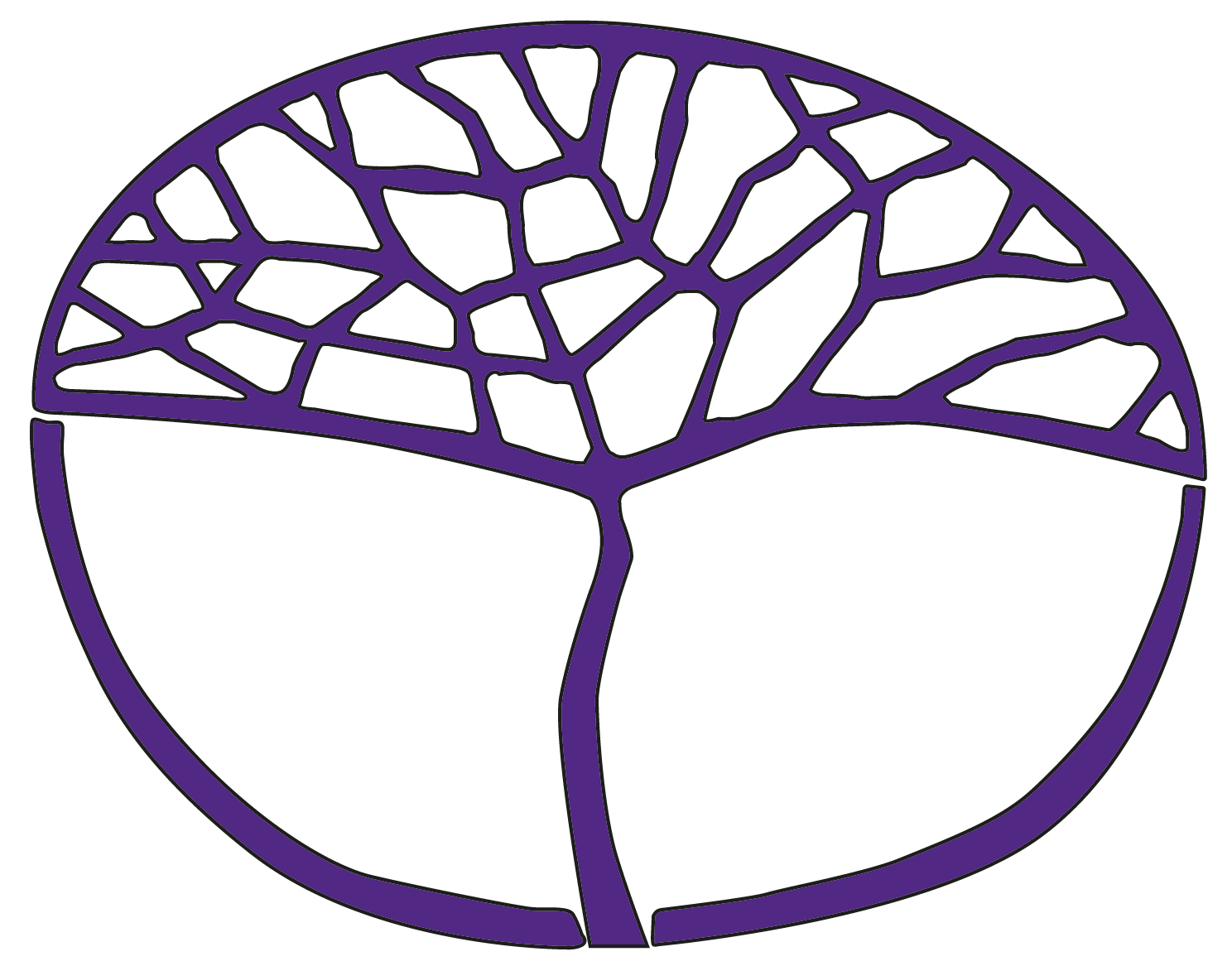 Ancient HistoryATAR Year 12Unit 3 – Elective 2: Athens 481–440 BCUnit 4 – Elective 2: Athens, Sparta and the Peloponnesian War 440–404 BC Copyright© School Curriculum and Standards Authority, 2015This document – apart from any third party copyright material contained in it – may be freely copied, or communicated on an intranet, for non-commercial purposes in educational institutions, provided that the School Curriculum and Standards Authority is acknowledged as the copyright owner, and that the Authority’s moral rights are not infringed.Copying or communication for any other purpose can be done only within the terms of the Copyright Act 1968 or with prior written permission of the School Curriculum and Standards Authority. Copying or communication of any third party copyright material can be done only within the terms of the Copyright Act 1968 or with permission of the copyright owners.Any content in this document that has been derived from the Australian Curriculum may be used under the terms of the Creative Commons Attribution-NonCommercial 3.0 Australia licenceDisclaimerAny resources such as texts, websites and so on that may be referred to in this document are provided as examples of resources that teachers can use to support their learning programs. Their inclusion does not imply that they are mandatory or that they are the only resources relevant to the course.Sample assessment outlineAncient History – ATAR Year 12 Unit 3 and Unit 4This assessment outline is based on Unit 3 – Elective 2: Athens 481–440 BC and Unit 4 – Elective 2: Athens, Sparta and the Peloponnesian War 440–404 BCAssessment 
type Assessment type 
weighting Assessment task weightingStart and submission dateAssessment taskHistorical inquiry15%7.5%Semester 1Week 11–14Task 5 Part A: Historical inquiry process. Topic: investigation of the life of one significant individualTask 5 Part B: An in-class validation essay of 45 minutesHistorical inquiry15%7.5%Semester 2Week 3–6Task 8 Part A: Historical inquiry process. Topic: Archidamian WarTask 8 Part B: An in-class validation essay of 45 minutesShort answer10%5%Semester 1Week 6Task 2: A series of closed or partially open questions administered as an in-class test of 45 minutes Topics: The Persian Wars and the Delian League; the reforms of Ephialtes and PericlesShort answer10%5%Semester 1Week 11Task 4: A series of closed or partially open questions administered as an in-class test of 45 minutes Topic: Athens’ hegemony of the Delian LeagueSource analysis10%5%Semester 2Week 8Task 9: A teacher-generated source analysis based on two sources Topic: Peace of NiciasSource analysis10%5%Semester 2Week 11Task 10: A teacher-generated source analysis based on two sources Topic: The two Sicilian Expeditions as a turning point in the warEssay25%5%Semester 1Week 3Task 1: An in-class essay of 45 minutes Topic: The Persian WarsEssay25%7.5%Semester 1Week 9Task 3: An in-class essay of 45 minutes Topic: Athens’ changing foreign policyEssay25%5%Semester 2Week 3Task 7: An in-class essay of 45 minutes Topic: Causes of the Peloponnesian WarEssay25%7.5%Semester 2Week 14Task 11: An in-class essay of 45 minutesTopic: Decelean/Ionian WarExamination40%15%Semester 1Week 15Task 6: Semester 1 Examination – three hours, using a modified examination design brief from the syllabus. Section One: Short answer: two sets of (three questions from a choice of four and one question from a choice of two) 50%; Section Two: Essay (two questions from a choice of four) 50%Examination40%25%Semester 2Week 15Task 12: Semester 2 Examination – three hours, using the examination design brief from the syllabus. 
Section One: Short answer (three questions from a choice of four and one question from a choice of two) 25%; Section Two: Source analysis (one question) 25%; Section Three: Essay (two questions from a choice of six) 50%Total100%100%